Volunteer OpportunitiesVIRTUS TrainingThere are a variety of opportunities to volunteer during your child’s Pre-K 3 experience.  We will need Class Parents (2), as well as holiday party volunteers.*In order to attend a field trip, serve as a class parent and/or volunteer in the classroom, parents MUST complete the VIRTUS training (formerly “Shield the Vulnerable”).  This is a mandatory training that can be done online.  Training must be completed and paperwork must be on file in the school office before a parent may volunteer and/or attend a field trip.  You can access the information from our IHM school website (click on the ‘Parents’ tab, then ‘View Resources’ tab, then scroll down to ‘Parent Volunteering’ section to find “VIRTUS”).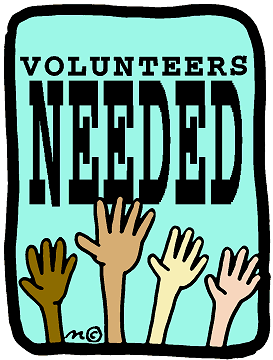 